令和5年度 高エネルギー加速器研究機構技術研究会 報告書の書き方○高エネ太郎#, A)、筑波花子B)、大穂次郎C)A)高エネルギー加速器研究機構 加速器研究施設B)高エネルギー加速器研究機構 物質構造科学研究所C)高エネルギー加速器研究機構 共通基盤研究施設概要これはMS Wordを使用して「令和5年度 高エネルギー加速器研究機構 技術研究会」の報告書を書く場合のテンプレートです。報告書を提出される方は、この2段組テンプレートを使用して[1] 書いてください。（1段組の報告書は受け付けできません）ページ設定用紙サイズはA4（縦長、横書き）、本文は2段組（2カラム）としてください。余白、段組の設定は表1の通りです。表1. 余白の値ファイル形式とサイズ、ページ数口頭発表、ポスター発表の別にかかわらず、報告書ファイルはPDF形式、ページ数は2～5ページと致します。各ページにはページ番号を記載しないでください。PDF作成時の原稿ファイル（MS Word DOCX or DOC形式）も提出をお願い致します。報告書の書き方報告書は下記の書き方に添った形でお書きください。3.1 フォントフォントは下記以外の文字を使用しないでください。全角文字	MS 明朝、MS ゴシック半角文字	Times New Roman、Arial、Symbol3.2 表題（タイトル）表題は14ポイントのフォントサイズを使用し、ゴシック体（MS ゴシック、Arial）の太字で1ページ目の1行目から書き始めてください。また、タイトルは中央揃えにしてください。表題を書く場合に「スタイル」内の「Aタイトル技研用」を使用すれば、自動的に設定されます。3.3 著者名著者名は10ポイントのフォントサイズを使用し、明朝体（MS 明朝、Times New Roman）で、表題との間を6pt空けて下さい。表題を書く場合に「スタイル」内の「Aタイトル技研用」を使用すれば、表題との間は自動的に6pt空きます。また、著者名は中央揃えにしてください。著者が複数の場合は、発表者の名前の前に○印を付記してください。著者（著者が複数の場合は○印をつけた発表者）には上付きで「#」を右肩につけていただき、1ページ目の左下に9ポイントのフォントサイズを使用し、明朝体（Times New Roman）でメールアドレスも記載してください。著者名を書く場合に「スタイル」内の「B著者名技研用」を使用すれば、自動的に設定されます。3.4 所属機関名所属機関名は10ポイントのフォントサイズを使用し、明朝体（MS 明朝、Times New Roman）で著者名の次の行から書き始めてください。また、所属機関名は中央揃えにしてください。複数の所属機関名を書く場合には、所属機関毎に行をかえて書いてください。この場合は著者名と所属機関がはっきりするように記号（上付け半角アルファベットと半角右括弧）を付記してください。所属機関名を書く場合に「スタイル」内の「C所属機関名技研用」を使用すれば、自動的に設定されます。3.5 本文本文は10ポイントのフォントサイズを使用し、明朝体（MS 明朝、Times New Roman）の文字を基本として書いてください。ただし、本文中には、その他の3.1で指定したフォントも使用可能です。また、太文字、色文字、下線、傍点、上付き文字、下付き文字、囲み線が使用可能です。また、本文の行の高さは「12ポイント固定」に設定してください。本文を書く場合に「スタイル」内の「D本文技研用」を使用すれば、自動的に10ポイントの文字で日本語用フォントがMS 明朝、英数字用フォント（半角文字）がTimes New Romanに設定されます。3.6 概要（アブストラクト）報告集に概要を記載する場合には、題目に12ポイントのフォントサイズを使用し、ゴシック体（MS ゴシック、Arial）で書いてください。なお、概要の題目は左揃えにしてください。概要の題目を書く場合に「スタイル」内の「E概要タイトル技研用」を使用すれば自動的に設定されます。概要の本文は、上記の「3.5 本文」の書式と同様に書いてください。3.7 章題（セクションヘディング）章題は12ポイントのフォントサイズを使用し、ゴシック体（MS ゴシック、Arial）で書いてください。このとき、章題の頭に通し番号を 章番号. の形（例 1. ）で付記してください。章題を書く場合に「スタイル」内の「F章見出し技研用」を使用すれば、フォントサイズなどが自動的に設定されます。3.8 節題（サブセクションヘディング）節題は10ポイントのフォントサイズを使用し、明朝体（MS 明朝、Times New Roman）で書いてください。このとき、節題の頭に 章番号.節番号 の形（例：1.1）で通し番号を付記してください。節題を書く場合に「スタイル」内の「G節見出し技研用」を使用すれば、フォントサイズなどが自動的に設定されます。3.9 図表のタイトル図表のタイトルは、10ポイントのフォントサイズを使用し、明朝体（MS 明朝、Times New Roman）で書いてください。このとき、図表タイトルの頭に「図1.」や「表1.」のように通し番号を付記してください。また、表のタイトルは表の上部に記入し、図のタイトルは図の下部に記入してください。図表のタイトルを書く場合に「スタイル」内の「H1表タイトル1行技研用」、「H2表タイトル複数行技研用」もしくは「I1図タイトル1行技研用」、「I2図タイトル複数行技研用」を使用すれば、フォントサイズなどが自動的に設定されます。3.10 箇条書き箇条書きを行う場合に使用する、行頭文字のフォントも3.1で指定したフォント以外は使用しないで下さい。箇条書き用に「スタイル」内に「J箇条書き技研用」を用意しました。これを使用すると3.1で使用している箇条書きと同じ書式の箇条書きになります。3.11 参考文献参考文献のタイトルは概要のタイトル時と同様に12ポイントのフォントサイズを使用し、ゴシック体（MS ゴシック、Arial）で書いてください。参考文献のタイトルを書く場合に「スタイル」内の「K参考文献タイトル技研用」を使用すれば、フォントサイズなどが自動的に設定されます。参考文献の本文は9ポイントのフォントサイズを使用し、明朝体（MS 明朝、Times New Roman）で書いてください。このときに参考文献は箇条書きとして、各参考文献の前には大括弧（[ ]）でくくった通し番号を付記してください。参考文献の本文を書く場合に「スタイル」内の「L参考文献本文技研用」を使用すれば、フォントサイズなどが自動的に設定されます。図表について提出された報告書ファイル(PDF形式)は、本技術研究会HPと技術情報ネットワーク[2]での掲載を予定しておりますので、カラーの図表が使用可能です。図2のようにテキストボックスを使用すると、段組設定を変更せずに2段に跨る図表を挿入することができます。図のファイル形式は特に指定しません。MS Wordで使用可能な形式であれば、どのような形式でも結構です。ただし、図表内で使用する文字も3.1で指定したフォント以外のフォントを使用しないで下さい。また、他のアプリケーションソフトで作成した図表・グラフを縮小して挿入すると、文字が判別しづらくなる場合があります。予めサイズを調整するか、本文中で補足するなど対処して下さい。5. 提出に関して5.1 提出期限（締め切り）報告書ファイルの提出期限は下記の通りです。提出期限：令和6年2月29日(木) 17:00厳守5.2 提出方法報告書の提出は、本技術研究会HPに掲載予定の「報告書提出方法」に従ってください。5.3 提出物上記の受付ページから提出していただく提出物は、PDFファイル（報告書）DOCX or DOCファイル（MS Word形式原稿）の2個のファイルです。5.4 ファイル名についてファイル名には全角文字(漢字・平仮名など)を使わないで下さい。ファイル名は、参加申し込み時に返信メールでお知らせした番号（refから始まる番号）xxに姓（family name）を付けたものにして下さい。＜例＞29-kouene.pdf29-kouene.docx6. 問合せ先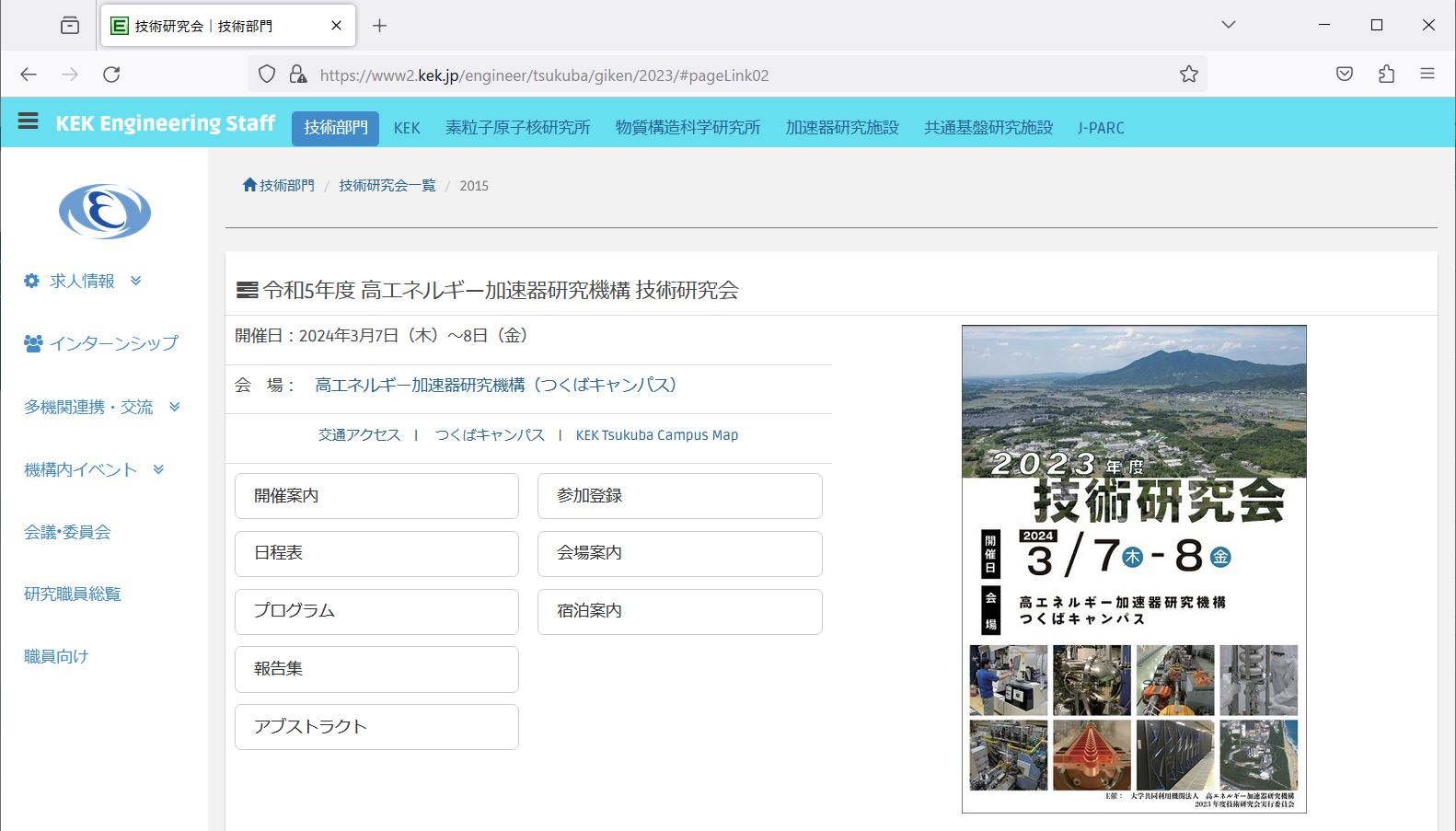 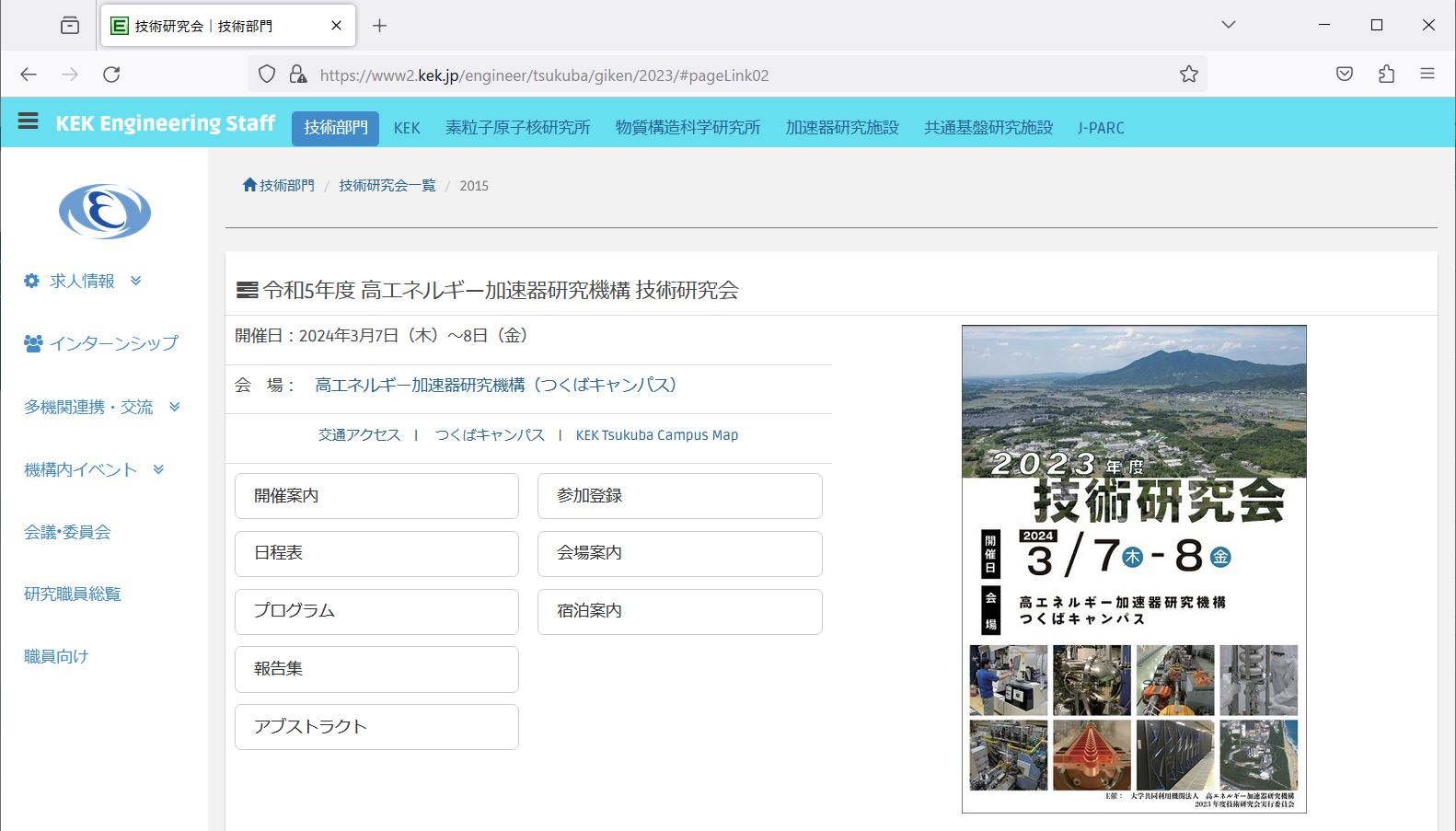 報告書提出にあたっての問い合わせ等がありましたら、下記までメールでお願いいたします。問合せ先 ： tech2023@ml.post.kek.jp参考文献[1]	中島 啓光、他、 “日本語環境での電子出版”、平成14年度東京大学総合技術研究会報告集、平成15年3月、P5-15.[2]	http://techsv.ims.ac.jp/SNS/用紙サイズA4(210 mm×297 mm)余白上:35 mm, 下:20 mm,
右:20 mm, 左:20 mm段組2段組
幅:82.5 mm（23.39文字）, 間隔:5 mm（1.49文字）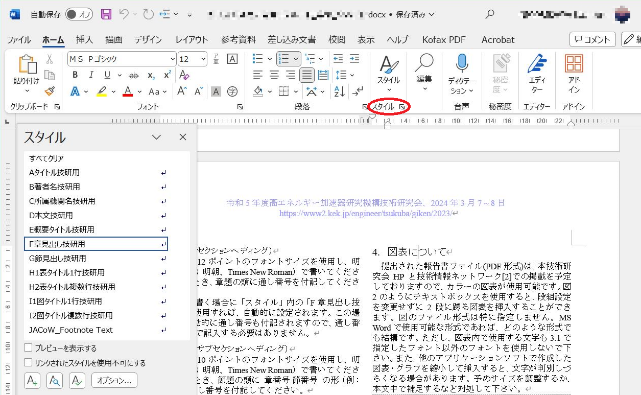 図1. 「スタイル」の選択（赤丸部をクリックしてスタイル一覧を表示させて選択）